 COMPROBANTES DE INTERESESPara la impresión de sus comprobantes de intereses realizar la siguiente selección.( SI NO LO TIENEN HABILITADO, AVISAR PARA HABILITARLO)·       Iniciar el módulo de cuentas corrientes del AdmisWin, y realizar los tres primeros pasos.·       Luego completar la fecha desde/hasta al último día del mes pasado y colocar correctamente los centros a imprimir, como lo hacen con los resúmenes de cuentas.·       Hacer click en el filtro en el punto 9.·       Por último seleccionan el punto 10 para imprimirlos y colocan 1 copia, luego aceptar.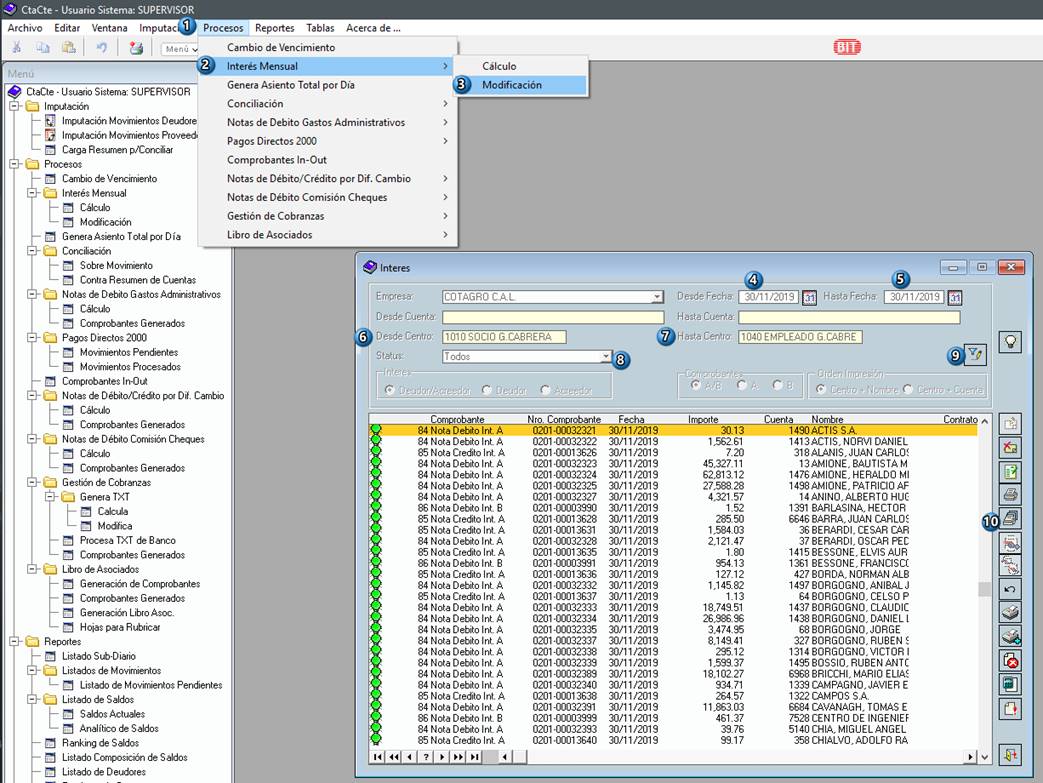 RESUMEN DE CUENTACuando impriman los resúmenes de cuenta, también se imprime automáticamente la constancia de entrega  que debe firmar quien retire dicho resumen.A continuación se detallan los pasos a seguir para imprimir los resúmenes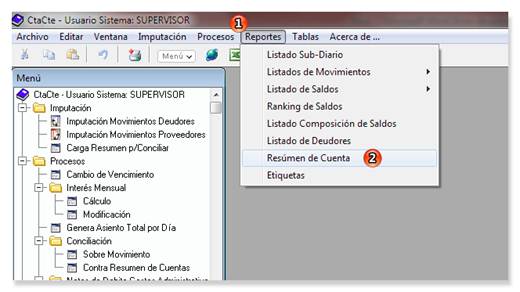 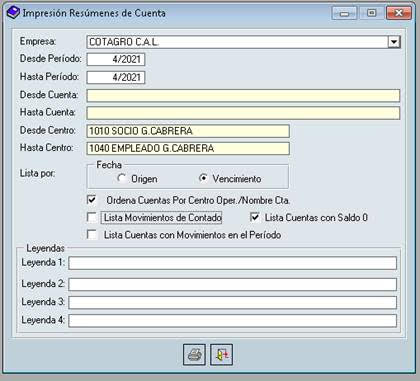 Digitar el periodo desde-hasta y el centro operativo desde-hasta a listar.A continuación va el listado de centros operativos para los que no recuerden lo que tienen que colocar en el “Desde-Hasta"NOTA: A modo de control y para registrar las fechas de confección de resúmenes, deben imprimirse el Listado de confección de resúmenes mensual, desde la consulta web. La lógica de selección de cuentas para el listado y los resúmenes que se imprimen, no es la misma porque el sistema no lo permite. Por esto, puede ser que el Listado y los resúmenes impresos no coincidan, dando lugar a dos situaciones: que les sobren o que les falten resúmenes impresos, respecto del listado. En el primer caso, pueden armarlos y agregarlos a mano en el listado al final y en el segundo, pueden imprimirlos individualmente.SucursalCentrosCentrosBengoleaDesde2010BengoleaHasta2040General DehezaDesde3010General DehezaHasta3050Los MollesDesde4010Los MollesHasta4040ChuculDesde5010ChuculHasta5040UcachaDesde6010UcachaHasta6040Las PerdicesDesde7010Las PerdicesHasta7040La CarlotaDesde8010La CarlotaHasta8040Alejendro RocaDesde7110Alejendro RocaHasta7140ElenaDesde8410ElenaHasta8420Rio IVDesde8510Rio IVHasta8540NaschelDesde8720NaschelHasta8720La CarolinaDesde8810La CarolinaHasta8840Las PeñasDesde8920Las PeñasHasta8940CharrasDesde7210CharrasHasta7240GigenaDesde7320GigenaHasta7340ChazonDesde7420ChazonHasta7420Del CampilloDesde7520Del CampilloHasta752003-10-2013Emisión originalW. HirschfeltM. Tallón07-12-2017Modificación del sistema cta cte, cambian las opciones a elegir al momento de listar los resúmenes.L.PozziM. Tallón19/07/2021Rev 03Se agregó nota final con aclaración de diferencia entre Listado y resúmenes impresos e impresión de comprobantes de intereses.F. LiwackiM. TallónCONTROL DE CAMBIOSCONTROL DE CAMBIOSEMITIOAPROBO